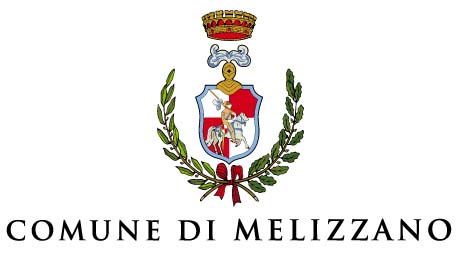 Via Traversa del Sannio, 82030  Melizzano (BN) Tel. 0824.944023PEC: melizzano@pec.cstsannio.itModello “I”Oggetto: EMERGENZA COVID-19 Domanda per l’ammissione al beneficio di cui all’ODPC n. 658 del 29.03.2020Di cui al BANDO IN DATA 01 APRILE 2020 La/Il sottoscritta/o:Cognome ____________________________________ Nome _____________________________________ nato a ___________________________ il _______________ C.F.: _________________________________ Cittadinanza _______________ residente in _______________ Via/Piazza______________________N°___Telefonico: _______________________ Email: ________________________________________________ CHIEDEDI ESSERE AMMESSO AL BENEFICIO ED AL RELATIVO CONTRIBUTO DI CUI AL BANDO IN OGGETTO e,A tal fine, consapevole di quanto prescritto dall’art. 76 del D.P.R. n. 445/2000 e ss.mm.ii. sulle responsabilità cui può andare incontro in caso di dichiarazioni mendaci e dall’art. 75 sulla decadenza dai benefici conseguenti al provvedimento emanato sulla base di dichiarazioni non veritiere, ai sensi degli articoli 46 e 47 del medesimo D.P.R. n. 445/2000, DICHIARA1. per sé e per i componenti del proprio nucleo familiare:□ di essere residente nel Comune di Melizzano; □ di essere privo di occupazione (ovvero di non svolgere alcuna attività lavorativa) in conseguenza della crisi derivante dall’emergenza epidemiologica da virus Covid-19 per le seguenti motivazioni ____________________________________________________________________________________________________________________________________________________________________□ di non possedere alcun reddito; □ di non essere beneficiario di alcuna integrazione al reddito né di altra forma di sussidio pubblico (reddito di cittadinanza, cassa integrazione, ecc.).; oppure (in alternativa) □ di essere beneficiario della seguente integrazione al reddito ________________________________________________, ma di trovarsi attualmente in gravi difficoltà economiche in conseguenza della crisi derivante dall’emergenza epidemiologica da virus Covid-19 per i seguenti motivi: _______________________________________________________________________________; 2. La composizione del nucleo familiare (compreso il richiedente) alla data di presentazione della presente richiesta è la seguente: 3. Il proprio nucleo familiare presenta: • n. _______ minori di età; • n. _______ persone con disabilità (in relazione alle quali non percepisce/percepisce pensione di invalidità).  Che l’ultima attività lavorativa svolta (anche saltuaria e/o occasionale) risale al_______________. IL DICHIARANTE SI IMPEGNA A COMUNICARE TEMPESTIVAMENTE EVENTUALI VARIAZIONI INERENTI I DATI FORNITI.Allegati: □ copia del documento di riconoscimento del richiedente □ copia di permesso di soggiorno del richiedente (solo per cittadini stranieri) in corso di validità.Ai sensi e per gli effetti del Regolamento (UE) 2016/679 e del D.lgs. n. 196/2003 e ss.mm.ii., autorizza il trattamento dei dati contenuti nella presente dichiarazione esclusivamente per l’assolvimento degli obblighi previsti dalle leggi. Melizzano, lì ________________ FIRMA ___________________________N°Rapp. di parent.Cognome e NomeCodice Fiscale1Dichiarante2345